Publicado en Madrid el 31/01/2024 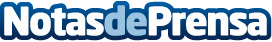 Fersay muestra cómo cambiar las ruedas del cesto del lavavajillasFersay se ha convertido en un aliado confiable tanto para técnicos que buscan piezas de repuesto como para el consumidor final que busca mejorar la funcionalidad y eficiencia de sus aparatosDatos de contacto:Pura De ROJASALLEGRA COMUNICACION+34619983310Nota de prensa publicada en: https://www.notasdeprensa.es/fersay-muestra-como-cambiar-las-ruedas-del Categorias: Nacional Franquicias Madrid Consumo Otras Industrias Electrodomésticos http://www.notasdeprensa.es